Государственное казённое образовательное учреждение для детей-сирот идетей, оставшихся без попечения родителей, специальная (коррекционная)школа-интернат для детей с ограниченными возможностями здоровьяст-цы Староминской Краснодарского края                                               Подготовила и провела: Лях Елена Геннадьевна                        «Мы против терроризма».                           Внеклассное мероприятие.Цель: формирование общественного сознания и гражданской            позиции подрастающего поколения, объяснить сущность           терроризма, изучение правил поведения при теракте.Задачи: образовательные – закрепление знаний о терроризме и способах сохранения жизни при захвате заложников; обучение логической цепочке действий;коррекционные – развитие умений систематизировать полученные знания;воспитательные – воспитание ответственного отношения к своей жизни и жизни окружающих.Ход мероприятия.- Ребята, вы родились и живёте в огромной стране, которая в своё время перенесла две мировые войны. Первая мировая война была  с 1914 года  по 1918 год. Вторая мировая война длилась с 1941 года по 1945 год. События и факты этих периодов жизни нашей страны известны вам из уроков истории, по фильмам, по рассказам педагогов. Но вот уже несколько лет идёт, можно сказать. Третья мировая война – вся планета борется с терроризмом. Слово «террор», которое сегодня знают все, существует во многих странах мира и обозначает страх и ужас. Именно страх и ужас вызывают у людей действия террористов.Террористы совершают взрывы, устраивают пожары и поджоги, угоняют самолёты, захватывают заложников, убивают, применяют вещества для массового отравления людей. Жертвами террористов становятся невинные граждане. Но только после трагических событий в Беслане, когда террористы 1сентября захватили школу, взяли в заложники детей и удерживали их три дня без еды, воды, лекарств в нечеловеческих условиях. 3 сентября объявлен днём солидарности в борьбе с терроризмом. А 1 сентября теперь не только День знаний, но и день скорби по погибшим людям, в том числе и детям в Беслане.Сияло солнце над Бесланом,Срывался первый жёлтый лист,Когда негаданно, нежданноВорвался в город террорист.А во дворе у первой школы(Где приходилось быть не раз)Звучал из старой радиолыНеповторимый «Школьный вальс».Неслись волнующие звуки,Кружились в такт ученики.Открылись двери в храм науки,Настали школьные деньки.На лицах радость и волненьеОт добрых слов и телеграмм.Сверкали слёзы умиленья,Пришедших в школу пап и мам.Директор тёплыми словамиПоздравить школьников хотелИ лишь сказал: «Друзья, мы с вами…»Но речь закончить не успел.Бандиты в масках, словно черти,Перемахнув через вокзал,Согнали всех под страхом смертиВ тот небольшой спортивный зал.Там трое суток без воды,В невыносимой духоте.Сидели дети без еды,Сидели, молча в темноте.Угроз не повторяя дважды,Смеялись нагло палачи,Когда боролись дети с жаждой Глотками собственной мочи.Взорвав подвешенную мину,Бандиты стали у дверейИ хладнокровно детям в спинуСтреляли будто бы в зверей.Промчатся годы и века,Исчезнет напрочь тень угроз, Но Терек – быстрая река,Не смоет в Каспий наших слёз.Что со страной, скажи, Беслан?Кто за подобное ответит?За что погиб мой друг Аслан?За что погибли наши дети?И где найти теперь слова,Чтоб всех погибших воскресили.С тобою плачет вся Москва,С тобою плачет вся Россия.Выходят дети:         1. Мы мирно спим,             А кто-то замышляет зло.             Мы видим сны,             А террорист готов уже давно.        2. Он со взрывчаткой            Пробирается тайком,            Чтобы несчастье            Принести в твой дом.        3. Но если я и ты, и мы            Всегда будем внимательны,            Не сможет террорист пройти,            Чтоб смерть с собою принести.Каждый школьник должен знать и выполнять следующие правила предупреждения и поведения в случае угрозы или возникновения террористического акта. Внимание на экран (показ слайдов).1. Живёшь ты на земле своей    И сам не муравей.    Будь человеком – человек    Ты на земле своей.2. Солнце греет, ветер веет,    Ясный синий небосвод.    Наш народ всегда на страже,    Террорист здесь не пройдёт.3. Пусть мир торжествует на свете,    И дружат народы Земли.    И также на солнышке дети    Пускают весной корабли.4. И сегодня здесь со сцены    Мы желаем вам одно,    Чтобы в мире мирно жили,    Терроризм искоренили,    Чтобы счастливо росли    Дети матери Земли.Хочется верить в то, что уже нигде на Земле не прогремят взрывы.Все террористические акты являются жестокими и бесчеловечными. Разве можно назвать этих варваров людьми, если они убивают детей? Чтобы добиться своих целей, террористы используют физическое насилие. Но сила построенная на насилии не является силой. И только объединившись всем миром, мы можем искоренить это зло. Пусть на это потребуются годы и даже десятилетия. Просто надо думать не только о себе, но и о людях, находящихся рядом и приходить на помощь. Если все станут более внимательными и осмотрительными, то мы сможем избежать ужасных последствий.Мир может развиваться только тогда, когда в нём нет террора. И у нас есть надежда, что мы победим терроризм. Есть надежда на светлое, спокойное будущее. На этом тяжёлом и трудном пути в борьбе с терроризмом смелые и отважные победят.(Исполняется песня на мотив песни «Солнечный круг»)1. Солнечный круг,     Небо вокруг,     Это рисунок мальчишки.     Нарисовал он на листке     И подписал в уголке:                               Пр-в:   Терроризм не прорвётся,                                            Бомба здесь не взорвётся.                                            Терроризм – это плохо,                                            Терроризм – это зло.2. Против беды,    Против войны    Будем, друзья, все на страже.    Солнце наверх,    Счастье навек.    Скажем терактам мы – нет!                               Пр-в:3. Взрыв городов,    Вокзалов, домов –    Это великое горе.    Будь начеку,    Теракт наяву,    Встанем за мир мы горою.                               Пр-в: Используемая литература: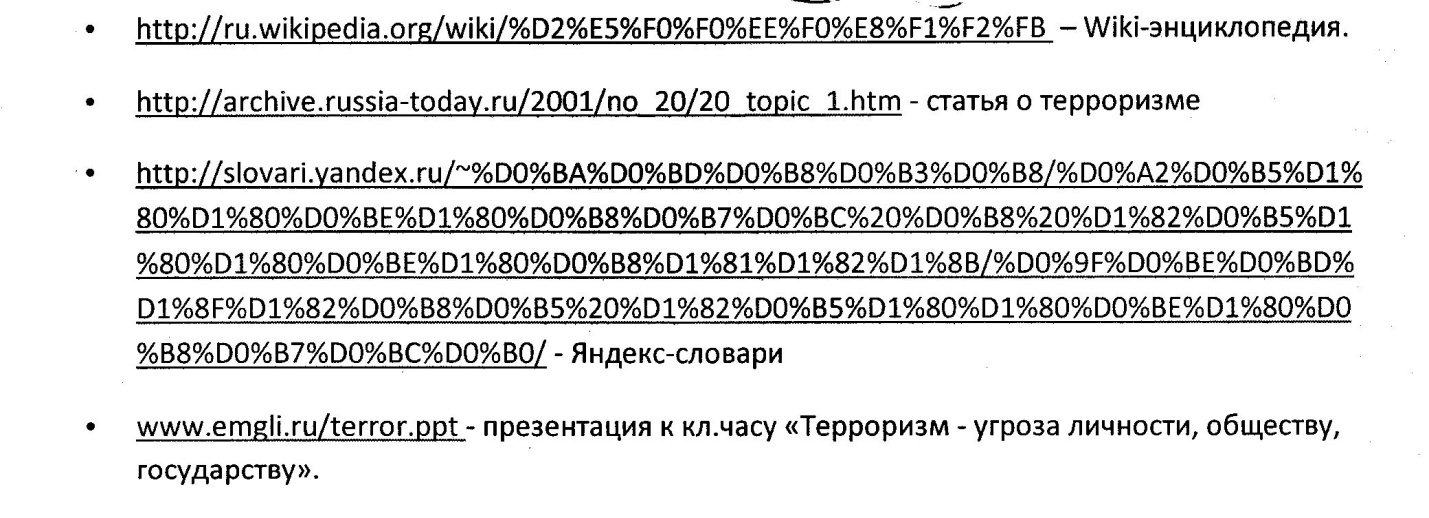 